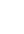 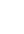 Le ComptoirPOUR MIEUX VOUS CONNAÎTRE...C	O	N	T	A	C	TNom : .....................................................................................Prénom : ...............................................................................Votre âge : .............................................................................Téléphone portable : ..............................................................Adresse mail : ........................................................................Code postale : ......................................................................S	I	L	H	O	U	E	T	T	EVotre morphologie selon vous :X	8	O	V	H	I	AVotre taille (cm) : ........................................................................Votre pointure : .................................................................La couleur de vos cheveux : ..............................................La couleur de vos yeux : ...................................................Votre taille habituelle en haut : ..................................................Votre Taille habituelle en bas : ....................................................Ce que vous préférez chez vous : ..............................................Ce que vous aimez le moins : ....................................................V	O	T	R	E	S	T	Y	L	EComment définissez-vous votre style :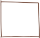 Autre(s) : ...................................................................................Quel est le vêtement que vous portez le plus ? ........................................................................................................Dans quelle tenue vous sentez-vous le mieux ? .......................................................................................................V	O	S	A	T	T	E	N	T	E	SVous recherchez :      Une tenue pour une soirée	  Un nouveau style pour la vie Pour un évènement particulier ? ................................................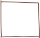 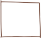 Souhaitez-vous essayer un vêtement particulier ?     Jupe	  Chemisier	  Manteau/Veste     Robe	  Pantalon	  Combinaison   Tee-shirt	  Pull	  ShortAutres : .......................................................................................Avez-vous des attentes particulières ? (Prendre confiance en soi, être plus féminine...) et/ou des informations supplémentaires à nous transmettre ? ..................................................................................................................................................................................................................................................................................................................................................................................Casual   Chic FémininSportwear  Décontracté Classique